Kurz-Vita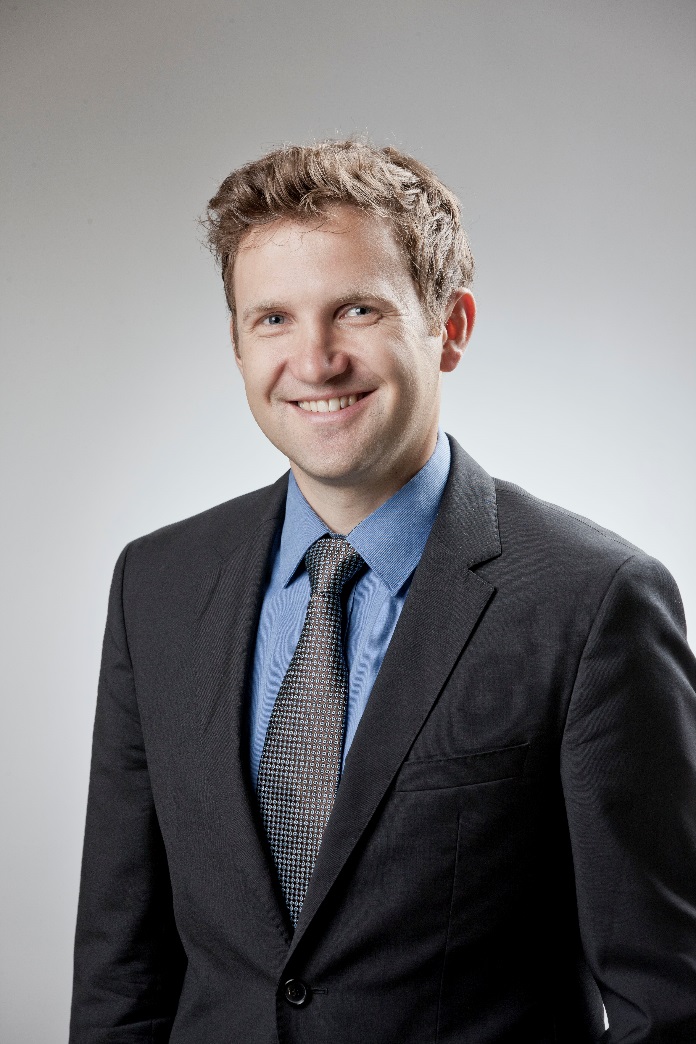 Persönliche DatenName:			Dr. Patrick FrankGeburtsdatum/–ort: 	7.5.1983 in StuttgartFamilienstand:	verheiratet, 2 Kinder Beruflicher WerdegangSeit Aug. 17:	Regionalbahn Thurbo AG	Bereichsleiter Geschäftsentwicklung & HR (seit Jan. 20)
Bereichsleiter Produktion (bis Dez. 19)	Sicherheitsbeauftragter Sept. 13 bis Juli 17:	Bundesamt für Verkehr, Abteilung Infrastruktur, Sektion Planung: Stellvertretender Gesamtprojektleiter STEP AS 2030Projektleiter „Angebot & Infrastruktur STEP AS 2030“Vertreter des BAV für grenzüberschreitende Themen D-CHJan. 08 bis Sept. 13: 	ETH Zürich, Institut für Verkehrsplanung und Transportsysteme IVTWissenschaftlicher Mitarbeiter und Doktorand; Schwerpunkte: Eisenbahnbetrieb und –infrastruktur, Nahverkehr in AgglomerationenAb Mrz. 2010: Dissertation „Methodik zur Effizienzbeurteilung von Kapazitätsnutzung und -entwicklung bestehender Bahnnetze“Abschluss zum „Dr. sc. techn. ETH“StudiumOkt. 02 – Aug. 07	Studium des Bauingenieurwesens an der Universität StuttgartVertiefungsfächer: Eisenbahnwesen, Schienenfahrzeugtechnik, Verkehrs- und Strassenplanung, Baustatik, TunnelbauDiplomarbeit: „Entwicklung von Kostenmodellen für den Busverkehr“ am Lehrstuhl für Verkehrsplanung und VerkehrsleittechnikAbschluss zum „Dipl.-Ing.“